.INTRO: 32 countsTag at end of wall 2 (3 quick stomps R)Restart after 12 counts on wall 5Restart after 18 counts and quick turn left on wall 7Right & Left Toe Heel Stomp, Right & Left Loc Step ShuffleRight rocking chair, L coaster step, run 2XShuffle right, rock, recover ¼ turn left shuffle leftLast Update - 1 July 2021King of the World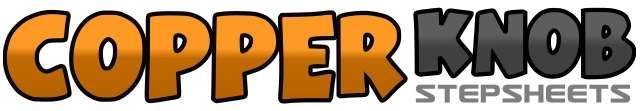 .......Count:22Wall:4Level:Beginner.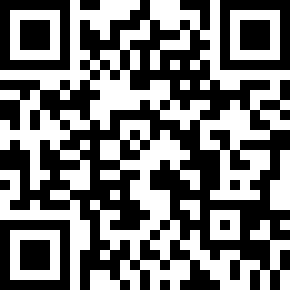 Choreographer:Charlie Beavan (USA) - November 2019Charlie Beavan (USA) - November 2019Charlie Beavan (USA) - November 2019Charlie Beavan (USA) - November 2019Charlie Beavan (USA) - November 2019.Music:King of the World - Montgomery GentryKing of the World - Montgomery GentryKing of the World - Montgomery GentryKing of the World - Montgomery GentryKing of the World - Montgomery Gentry........1&2R toe, heel stomp3&4L toe, heel stomp5&6Step R forward on diagonal, drag L behind, Step R forward7&8Step L forward on diagonal, drag R behind, Step L forward1&2R rock forward, recover on L, back on R3&4L coaster step (L, R, L)5&6Stomp forward R, L, R7&8Stomp forward L, R, L1&2Shuffle right (R, L, R)3-4Rock Left over Right, recover on the Right5&6¼ turn shuffle left (L, R, L)